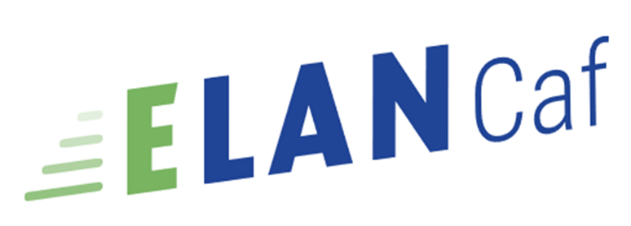 ParentalitéModèle de demande de financement action Reaap 2024Liste des pièces justificatives à fournir lors du dépôt de dossierAssociations – Mutuelles- Comité social et économiqueCollectivités territoriales – Etablissements publics de coopération intercommunale (EPCI)Les entreprises – Groupements d’entreprisesFormulaire de demande de financement ReaapVeuillez trouver ci-dessous l'ensemble des questions posées dans le formulaire de demande de financement REAAP 2024.Partie 1 : Choix du financeur Partie 2 : PréambuleVous trouverez dans cette partie l’ensemble des informations de votre Caf relatives au dépôt de dossier REAAP.Alors que plus de deux parents sur cinq estiment aujourd’hui difficile l’exercice de leur rôle, la politique de soutien à la parentalité, réaffirmée par l’Etat dans le cadre de la stratégie nationale « Dessine-moi un parent », vise à répondre aux différentes préoccupations des parents relatives à l’arrivée du premier ou d’un nouvel enfant, à sa scolarité, à sa santé, à son équilibre et son développement, aux difficultés relationnelles rencontrées à certaines périodes charnières etc. Le soutien à la parentalité s’adresse à tous les parents qui s’interrogent sur l’éducation de leurs enfants au quotidien. Dans une logique de prévention primaire universelle, c’est une composante à part entière de la politique familiale, qui s’adresse à toutes les familles, quels que soient leur catégorie socioprofessionnelle, leur lieu de résidence, leur composition, leurs vulnérabilités etc.En valorisant les parents dans leur rôle, le soutien à la parentalité contribue à prévenir et accompagner les risques pouvant peser sur les relations intrafamiliales (ruptures familiales, relations conflictuelles parents/ados, etc.). Les actions de soutien et d’accompagnement à la parentalité sont des actions mises en œuvre avec et pour les parents sur un territoire. Elles visent à mettre à leur disposition un ensemble de ressources, d’informations et de services pour les accompagner dans l’éducation de leurs enfants, aux moments clés de leur vie familiale, si et quand ils en ressentent le besoin.Les porteurs des actions parentalité soutenues par les Caf et leurs partenaires s'inscrivent dans le cadre de la charte nationale de soutien à la parentalité et doivent répondre aux principes énoncés dans la charte nationale des REAAP et respecter les principes du Contrat d’Engagement Républicain et de la Charte de la laïcité de la branche Famille et de ses partenaires.Pour pouvoir bénéficier d’un financement par la branche Famille au titre des actions de soutien à la parentalité, les projets soutenus par les Caf doivent répondre aux critères définis par le référentiel national de financement des actions du fonds national de soutien à la parentalité (FNP1).Partie 3 : Critères d’éligibilitéSi vous confirmez vouloir déposer une demande de financement, vérifiez votre éligibilité pour le dispositif en renseignant les critères ci-après.Si vous ne souhaitez pas faire une demande de financement vous pouvez solliciter la labellisation de votre actionLes champs marqués d'un * sont obligatoires.Pour plus d'informations sur les conditions d'accès au dispositif, consultez le préambule dans la page précédente.Partie 4 : Votre tiersS’il s’agit de votre 1er dépôt de dossier, veuillez-vous référer au guide pratiqueSinon cliquez sur SuivantPartie 5 : Organisation du projetDescription opérationnelle du projetPrésentation du projetDescription de l’action 1Accessibilité des parents à l’action 1Localisation de l’action 1Localisation du REAAP pour la diffusion dans monenfant.fr Si vous répondez CommunaleSaisir l’adresse du lieu où se déroule l’actionSi vous répondez Départementale ou IntercommunaleSaisir le nom et le code postal de la ou les communes où se déroule l’action Calendrier de mise en œuvre de l’action 1Evaluation de l’action 1L’ensemble des 6 champs relatifs à l’action 1 sont renouvelées pour les actions 2 à 5Liste des intervenants sur les actionsPour chaque intervenant, vous devrez remplir les informations suivantesComptabilité par action (obligatoire)Merci de renseigner impérativement votre comptabilité par action pour chaque action et pour chaque année de la pluriannualité. Attention, la somme des montants de subvention doit correspondre au montant de subvention CAF renseigné dans le plan de financement au titre du projet REAAPBudget prévisionnel du projetPoints d'attention lors de la saisie du plan de financement :Saisir obligatoirement l'exercice lié à l'appel à projet local de votre CAFLa somme de la subvention REAAP Caf + autre financement Caf doit être inférieure ou égale à 80% du coût global du projetLes contributions des comptes 86 et 87 doivent être identiquesLes champs marqués d'un * sont obligatoires.Alerte : Si vous saisissez une période annuelle et ponctuelle, merci de cocher obligatoirement le millésime 2024 pour une demande Reaap 2024L'attention du demandeur est appelée sur le fait que les indications sur les financements demandés auprès d'autres financeurs publics valent déclaration sur l'honneur et tiennent lieu de justificatifs. Aucun document complémentaire ne sera demandé si cette partie est complétée en indiquant les autres services et collectivités sollicitées.Pour les contributions volontaires, le plan comptable des associations, issu du règlement CRC n°99-01, prévoit à minima une information (quantitative ou, à défaut, qualitative) dans l'annexe et une possibilité d'inscription en comptabilité mais en engagements "hors bilan" et "au pied" du compte de résultat.Domiciliation bancaireVous pouvez : Sélectionner la domiciliation que vous souhaitez utiliser :Vous pouvez ajouter une nouvelle domiciliation bancaire en renseignant le formulaire ci-dessous :Pièces justificativesVous pouvez seulement déposer des documents avec des extensions suivantes : pdf, doc, png, jpg, jpegAlerte : Seuls les documents indiqués par le symbole * sont obligatoires.Etape 6 – RécapitulatifLe lien ci-après vous permet d'éditer un récapitulatif de votre demande. Il vous sera automatiquement envoyé par mail dès transmission de votre demande.Information : Toute information ou pièce obligatoire manquante pour le dépôt figurera dans cette partie.Récapitulatif des informations saisiesAttestation de déclaration sur l’honneur :Merci de désigner dans votre attestation les personnes qui assureront le rôle d'administrateur du compte et de compte signataire.Si une personne est désignée signataire pour votre tiers, vous devez sélectionner le signataire et lui transmettre la demande. Le signataire devra ensuite se connecter à son compte pour accéder à la demande et attester sur l’honneur de l’exactitude des informations transmises et transmettre la demande.Votre demande sera alors transmise et prise en charge pour instruction par nos services.TransmettreConfirmationVotre demande a bien été transmise.Merci de télécharger le récapitulatif de la demande en cliquant sur le bouton ci-dessous avant de cliquer sur Terminer.Récapitulatif de la demandeVous pourrez la retrouver et suivre son avancement en vous reconnectant sur ce site.TerminerNature de l’élément justifiéJustificatifs à fournir pour la signature de la première conventionJustificatifs à fournir pour la signature du renouvellement de la conventionExistence légale Pour les associations : récépissé de déclaration en PréfecturePour les Cse : procès-verbal des dernières élections constitutivesAttestation de non-changement de situationExistence légale - Numéro SIREN / SIRETAttestation de non-changement de situationVocation - Statuts datés et signésAttestation de non-changement de situationDestinataire du paiement Relevé d'identité bancaire, postal, IBAN ou caisse d'épargne du bénéficiaire de l'aide, ou du bénéficiaire de la cession de créance (loi Dailly)Attestation de non-changement de situationCapacité du contractant Liste datée des membres du conseil d’administration et du bureauListe datée des membres du conseil d’administration et du bureauPérennité Compte de résultat et bilan (ou éléments de bilan) relatifs à l’année précédant la demande (si l’association existait en N-1)Nature de l’élément justifiéJustificatifs à fournir pour la signature de la première conventionJustificatifs à fournir pour la signature du renouvellement de la conventionExistence légale Arrêté préfectoral portant création d’un EPCI et détaillant le champ de compétence Attestation de non-changement de situationExistence légale Numéro SIREN / SIRETAttestation de non-changement de situationVocation Statuts pour les établissements publics de coopération intercommunale (détaillant les champs de compétence) Attestation de non-changement de situationDestinataire du paiement Relevé d'identité bancaire, postal, IBANAttestation de non-changement de situationNature de l’élément justifiéJustificatifs à fournir pour la signature de la première conventionJustificatifs à fournir pour la signature de la première conventionJustificatifs à fournir pour la signature de la première conventionJustificatifs à fournir pour la signature du renouvellement de la conventionVocationVocationStatuts datés et signésStatuts datés et signésAttestation de non-changement de situationDestinataire du paiement Destinataire du paiement Relevé d'identité bancaire, postal, IBAN ou caisse d'épargne du bénéficiaire de l'aide, ou du bénéficiaire de la cession de créance (loi Dailly).Relevé d'identité bancaire, postal, IBAN ou caisse d'épargne du bénéficiaire de l'aide, ou du bénéficiaire de la cession de créance (loi Dailly).Attestation de non-changement de situationExistence légaleExistence légaleNuméro SIREN / SIRETNuméro SIREN / SIRETAttestation de non-changement de situationExistence légaleExistence légaleExtrait Kbis du registre du commerce délivré par le greffier du Tribunal de commerce, datant de moins de 3 moisExtrait Kbis du registre du commerce délivré par le greffier du Tribunal de commerce, datant de moins de 3 moisExtrait Kbis du registre du commerce délivré par le greffier du Tribunal de commerce, datant de moins de 3 moisPérennité Pérennité Pérennité Compte de résultat et bilan (ou éléments de bilan) relatifs à l’année précédant la demande (si l’entreprise existait en N-1)Choix de la CAFSaisir le numéro de son départementLe projet Reaap respecte les principes énoncés dans la charte nationale de soutien à la parentalité *☐ Oui           ☐ NonLe porteur de projet respecte les principes du contrat d’engagement républicain et de la Charte de la laïcité de la branche famille et de ses partenaires *☐ Oui           ☐ NonIntitulé du projet PARENTALITE de la structure *Si vous déposez une demande de financement pour une seule action, indiquez ici l’intitulé de l’actionAvez-vous déjà déposé une demande de financement sur Elan ? *☐ Oui           ☐ NonSi une demande de financement a déjà été déposée sur ELAN au titre de votre tiers, les pièces justificatives relatives au Tiers ne seront pas obligatoires lors du dépôt de cette demande.En revanche, il vous faudra fournir une attestation de non-changement.Si vous avez répondu oui à la question précédente Numéro de la demande précédenteNom de la structure porteuse du projet *Saisir les informationsSi la structure porteuse est identique au tiers merci de reporter ici les éléments du tiers, dans le cas contraire précisez quel est le service rattaché au tiers qui porte le projetType structure - REAAP *               Veuillez sélectionner une valeur☐ CCAS /CIAS☐ Centre social /Espace de vie sociale☐ Etablissement d’accueil du jeune enfant ☐ Relais Petite Enfance☐ LAEP☐ Ludothèque / MédiathèqueNuméro voie de la structure☐ Maison des ados ou PAEJ☐ Médiation familiale ou Espace de rencontre☐ Lieux ressource Parentalité☐AutresSaisir les informationsType de voie *☐ Allée☐ Allées☐ Avenue…Nom de la voie de la structure *Saisir les informationsCode postal *Saisir les informationsVille de la structure *Saisir les informationsNom du responsable de la structure *Saisir les informationsPrénom du responsable de la structure *Saisir les informationsAdresse mail du responsable de la structure *Ex : nom@domaine.comTéléphone du responsable de la structure *Saisir les informationsNom du Référent du projet REAAP *Saisir les informationsPrénom du Référent du projet REAAP *Saisir les informationsAdresse mail du référent du projet REAAP *Ex : nom@domaine.comTéléphone du référent du projet REAAP *Saisir les informationsParticipez-vous à un comité local ou départemental Parentalité *☐ Oui           ☐ NonSi vous répondez oui, Lequel ?Saisir les informationsSi vous répondez non, Pourquoi ?Saisir les informationsConcernant votre projet, il s’agit *: Si vous répondez RenouvellementMerci d'indiquer une synthèse de la mise en œuvre du précédent projet : *Contexte et origine du projet *              Veuillez sélectionner une valeur☐Nouveau☐ Renouvellement Saisir les informationsComment les besoins parentalité ont été repérés et ce qui vous a amené à concevoir ce projetLes parents sont-ils à l’origine du projet ? *Si vous répondez oui, précisez comment *Objectifs du projet global *☐ Oui           ☐ NonSaisir les informationsObjectifs du projet et liens avec le projet global de la structure.  Ici, vous décrirez de façon synthétique les objectifs globaux du projet. Attention les objectifs de chaque action vous seront demandés plus loin.Nombre total d’actions composant le projet global *Merci de saisir un nombre d’action compris entre 1 et 5Existe-t-il un comité de pilotage ou une instance de suivi de projet ?☐ Oui           ☐ NonSi vous avez répondu “oui”, Quelle en est la composition et quel est le rôle de cette instance ?Saisir les informationsIntitulé de l’action *Saisir les informationsCette action est-elle nouvelle ? *Si vous répondez “non”, Précisez *☐ Oui           ☐ NonVeuillez saisir une valeur :☐ Evolution et poursuite avec aménagement☐ Reconduction☐ Report de l’action de l’année n-1Thématique de l’action *Si vous répondez Autre, PrécisezVeuillez saisir une valeur :☐ Arrivée d’un enfant☐ Handicap☐ Numérique☐ Relation Enfant / Parent☐ Répit Parental☐ Santé☐ Lien école / famille☐ Séparation / Deuil☐  Autre Saisir les informationsNature de l’action *Si vous répondez Autre, PrécisezVeuillez saisir une valeur :☐ Groupes Naissance☐ Activités et ateliers partagés parents enfants☐ Conférences et cycles de conférence débat, ciné-débat☐ Groupe d’échange et entraide entre parents☐ Groupe de réflexion, recherche-actions, formation☐ Manifestation de type journée, semaine de la parentalité☐Aide au démarrage Pdn Parentalité☐AutreSaisir les informationsObjectif opérationnel de l’action *Description de l’action *Précisez vos objectifs opérationnels Décrivez la mise en œuvre concrète de votre actionParents concernés *Veuillez saisir une valeur☐ 1 - Tous les parents☐ 2 - Couple☐ 3 – Futur parents☐ 4 – Mères uniquement☐ 5 – Pères uniquement☐ 6 – Familles monoparentalesL’action concerne des parents d’enfants âgés de *Veuillez sélectionner une valeur☐ 1- Enfants 0-2 ans☐ 2 – Enfants 3-5 ans☐ 3 – Enfants 6-11 ans☐ 4 – Enfants 0 à 18 ans☐ 5 – Adolescents☐ Enfants 12-18 ansDes partenaires sont-ils associés à l’action *Si oui, vous pouvez saisir jusqu’à 4 partenairesNom du partenaire *Nature du partenariat Si vous répondez 99-Autre, Précisez☐ Oui           ☐ NonSaisir les informationsVeuillez sélectionner une valeur☐ 1 – Associé à l’élaboration et l’évaluation de l’action☐ 2 – Co-intervenant ou intervenant ponctuel dans l’action☐ 3 – Relais d’information vers l’action☐ 4 –Structure vers qui orienter les familles☐ 99 –AutreSaisir les informationsModalités de participation des parents à l’action*Veuillez sélectionner une valeur☐ 1 – Action à l’initiative des parents☐ 2 – Parents animateurs ou co-animateurs☐ 3 – Parents dans l’organisation et la conception de l’action☐ 5 – AutresEst-il prévu une participation financière du public bénéficiaire de l’action ? *Si vous répondez Oui, Précisez                            Le type de participation *Le montant de la participation *☐ Oui           ☐ Non☐	Adhésion annuelle☐	Tarif modulé☐	Tarif unique              Veuillez saisir une valeurMoyens mis en place pour lever les freins à la participation des parents *Si vous répondez 3-Autres, PrécisezVeuillez sélectionner une valeur☐ 1 – Covoiturage☐ 2 – Garde d’enfants☐ 3 –AutresSaisir les informationsCette action a une vocation *Veuillez sélectionner une valeur☐ Communale ☐ Départementale☐ IntercommunaleDate prévisionnelle de début de l’action *jour/mois/annéeDate prévisionnelle de fin de l’action *jour/mois/annéeNombre de séances envisagées dans l’année *Saisir un chiffrePériodicitéVeuillez sélectionner une valeur☐ Hebdomadaire☐ Mensuelle☐ Ponctuelle☐ TrimestrielleAvec quels indicateurs jugerez-vous de l’atteinte des objectifs ? *Saisir les informations Saisir les informationsAvec quels outils d’évaluation ? *Numéro de l’action *Veuillez sélectionner une valeur☐ Action 1☐ Action 2☐ Action 3☐ Action 4☐ Action 5Nom et prénom *Saisir les informationsQualification *Saisir les informationsStatut *Veuillez sélectionner une valeur ☐ Bénévole☐ Parent☐ Personnel mis à disposition☐ Prestataire☐ Salarié(e) de la structureNb d’heures d’intervention pour la totalité de l’action *Unité : heure(s) / semaineNuméro de Téléphone (si prestataire)0X XX XX XX XXEmail (si prestataire)nom@domaine.comCout estimé de l’intervention (si prestataire)Saisir un chiffreNuméro de l’action *Veuillez sélectionner une valeur☐ Action 1☐ Action 2☐ Action 3☐ Action 4☐ Action 5Coût de l’action *Saisir un chiffreSubvention CAF sollicitée pour l’action *Saisir un chiffreSubvention Autres partenaires sollicités pour l’action *Saisir un chiffrePériode *La saisie d’une période est obligatoire☐ Annuelle et ponctuelle☐ PluriannuelMillésime *☐ 2024Charges	Cout prévuProduitsFinancement prévu60 - ACHATSX,XX € TTC70 – VENTE DE PRODUITS FINIS, DE MARCHANDISES, PRESTATIONS DE SERVICESX,XX €Prestations de servicesSaisir un chiffreAutres financements CAFSaisir un chiffreAchat matières et fournituresSaisir un chiffreAutres financementSaisir un chiffreAutres fournituresSaisir un chiffre74 – SUBVENTIONS D’EXPLOITATION61 – SERVICES EXTERIEURSX,XX € TTCEtat : préciser le(s) ministère(s) (CGET,…)X,XX €LocationsSaisir un chiffreSubvention REAAP CAFX,XX €Entretien et réparationSaisir un chiffreCAF-XX-département *Saisir un chiffreAssuranceSaisir un chiffreConseil départementalX,XX €DocumentationSaisir un chiffreMSAX,XX €62 – AUTRES SERVICES EXTERIEURSX,XX € TTCAutres organismes d’étatSaisir un chiffreRémunérations intermédiaires et honorairesSaisir un chiffreRégion(s)Saisir un chiffrePublicité, publicationsSaisir un chiffreIntercommunalités : EPCISaisir un chiffreDéplacements, missionsSaisir un chiffreCommune(s)Saisir un chiffreServices bancaires, autresSaisir un chiffreFonds européensSaisir un chiffre63 – IMPOTS ET TAXESX,XX € TTCAutres établissements publicsSaisir un chiffreImpôts et taxes sur rémunérationSaisir un chiffreAides privéesSaisir un chiffreAutres impôts et taxesSaisir un chiffreAutres subventionsSaisir un chiffre64 – CHARGES DE PERSONNELX,XX € TTC75 – AUTRES PRODUITS DE GESTION COURANTEX,XX €Rémunération des personnelsSaisir un chiffreDont cotisations, dons manuels ou legsSaisir un chiffreCharges socialesSaisir un chiffre76 – Produits financiersX,XX €Autres charges de personnelSaisir un chiffreProduits financiersSaisir un chiffre65 – AUTRES CHARGES DE GESTION COURANTEX,XX € TTC78 – REPRISE SUR AMORTISSEMENT ET PROVISIONSX,XX €Autres charges de gestion couranteSaisir un chiffreReprise sur amortissements et dotationsSaisir un chiffre66 – CHARGES FINANCIERESX,XX € TTC87 – CONTRIBUTIONS VOLONTAIRES EN NATUREX,XX €Charges financièresSaisir un chiffreDons en natureSaisir un chiffre67 – CHARGES EXCEPTIONNELLESX,XX € TTCPrestations en natureSaisir un chiffreCharges exceptionnellesSaisir un chiffrePersonnel bénévoleSaisir un chiffre68 – DOTATIONS AUX AMORTISSEMENTSSX,XX € TTCDotations aux amortissementsSaisir un chiffreCHARGES INDIRECTESX,XX € TTCCharges fixes de fonctionnementSaisir un chiffreFrais financiersSaisir un chiffreAutresSaisir un chiffre86 – CONTRIBUTIONS VOLONTAIRES EN NATUREX,XX € TTCSecours en natureSaisir un chiffreMise à disposition gratuite de biens et de servicesSaisir un chiffrePersonnel BénévoleSaisir un chiffreTOTAL CHARGESX,XX € TTCTOTAL CHARGESX,XX € TTCCompléments précisions chargesSaisir informationsCompléments précisions chargesSaisir informationsCompte 1SEPAIBANBICRelevé d’identité bancaireDate dépôtCompte 2SEPAIBANBICRelevé d’identité bancaireDate dépôtDomiciliation bancaire à l’étranger, hors SEPA☐ Oui           ☐ NonTitulaire du compteSaisir les informationsIBANSaisir les informationsBICSaisir les informationsRelevé d’identité bancaireTéléchargez le documentCertificat d’inscription au répertoire SIRENE/SIRET *Cliquez sur + Ajouter pour déposer un nouveau document Ou cliquez sur Porte documents pour sélectionner un document pré enregistréRécépissé de déclaration en préfecture *Cliquez sur + Ajouter pour déposer un nouveau document Ou cliquez sur Porte documents pour sélectionner un document pré enregistréStatuts datés et signés *Cliquez sur + Ajouter pour déposer un nouveau document Ou cliquez sur Porte documents pour sélectionner un document pré enregistréListe datée du conseil d’administration et du bureau *Cliquez sur + Ajouter pour déposer un nouveau document Ou cliquez sur Porte documents pour sélectionner un document pré enregistréCompte de résultat et bilan (ou élément de bilan) de l’année N-1 Cliquez sur + Ajouter pour déposer un nouveau document Ou cliquez sur Porte documents pour sélectionner un document pré enregistréSi l’association ou l’entreprise existait en N-1Attestation de non-changement *Cliquez sur + Ajouter pour déposer un nouveau document Ou cliquez sur Porte documents pour sélectionner un document pré enregistréAutres piècesCliquez sur + Ajouter pour déposertoute autre pièce que vous jugerez utile de porte à notre connaissance Vous pouvez télécharger l’attestation de déclaration sur l’honneur ICIRemplissez le document ci-joint et ajoute le ici